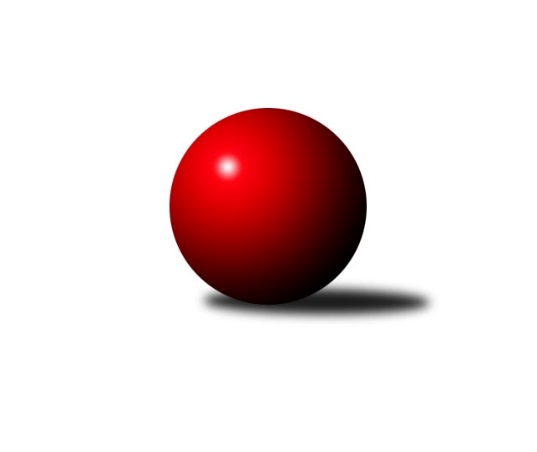 Č.13Ročník 2021/2022	13.6.2024 Mistrovství Prahy 1 2021/2022Statistika 13. kolaTabulka družstev:		družstvo	záp	výh	rem	proh	skore	sety	průměr	body	plné	dorážka	chyby	1.	TJ Astra	13	10	1	2	73.5 : 30.5 	(95.0 : 61.0)	2515	21	1771	745	42.5	2.	KK Slavoj C	13	9	1	3	64.5 : 39.5 	(85.5 : 70.5)	2558	19	1760	798	39.8	3.	KK Konstruktiva C	12	8	1	3	57.0 : 39.0 	(79.0 : 65.0)	2504	17	1731	773	42.7	4.	SC Olympia Radotín	12	8	0	4	51.5 : 44.5 	(73.0 : 71.0)	2490	16	1729	761	42.4	5.	TJ Rudná A	13	6	1	6	57.0 : 47.0 	(91.0 : 65.0)	2550	13	1762	788	42.9	6.	VSK ČVUT	13	6	1	6	54.0 : 50.0 	(82.5 : 73.5)	2438	13	1705	733	44	7.	KK Velké Popovice	13	6	1	6	50.0 : 54.0 	(76.0 : 80.0)	2430	13	1705	725	50	8.	TJ Kobylisy	13	5	2	6	48.5 : 55.5 	(73.0 : 83.0)	2441	12	1705	736	45.4	9.	SK Žižkov B	13	5	2	6	48.0 : 56.0 	(73.0 : 83.0)	2397	12	1666	731	41.9	10.	SK Uhelné sklady	13	4	2	7	46.0 : 58.0 	(74.0 : 82.0)	2434	10	1708	726	48	11.	TJ Rudná B	12	4	1	7	40.0 : 56.0 	(61.0 : 83.0)	2443	9	1720	722	50.8	12.	SK Meteor C	13	4	1	8	37.5 : 66.5 	(65.5 : 90.5)	2330	9	1669	661	53.2	13.	TJ Radlice	12	1	5	6	42.0 : 54.0 	(70.0 : 74.0)	2516	7	1735	781	44.1	14.	SK Uhelné sklady B	13	3	1	9	42.5 : 61.5 	(69.5 : 86.5)	2328	7	1657	671	52.2Tabulka doma:		družstvo	záp	výh	rem	proh	skore	sety	průměr	body	maximum	minimum	1.	TJ Astra	7	7	0	0	44.5 : 11.5 	(55.0 : 29.0)	2539	14	2617	2458	2.	KK Konstruktiva C	7	6	1	0	38.0 : 18.0 	(52.0 : 32.0)	2574	13	2666	2491	3.	TJ Kobylisy	6	5	0	1	29.5 : 18.5 	(37.5 : 34.5)	2324	10	2372	2281	4.	KK Velké Popovice	7	5	0	2	35.0 : 21.0 	(48.5 : 35.5)	2438	10	2472	2405	5.	VSK ČVUT	6	4	1	1	33.0 : 15.0 	(43.0 : 29.0)	2620	9	2720	2541	6.	TJ Rudná A	6	4	1	1	32.0 : 16.0 	(49.0 : 23.0)	2585	9	2641	2506	7.	SK Meteor C	7	4	1	2	29.0 : 27.0 	(43.0 : 41.0)	2493	9	2551	2451	8.	TJ Rudná B	5	4	0	1	25.5 : 14.5 	(31.5 : 28.5)	2530	8	2572	2498	9.	SC Olympia Radotín	5	4	0	1	23.0 : 17.0 	(33.5 : 26.5)	2580	8	2600	2553	10.	KK Slavoj C	7	4	0	3	31.0 : 25.0 	(40.5 : 43.5)	2635	8	2745	2540	11.	SK Žižkov B	6	3	1	2	26.5 : 21.5 	(38.0 : 34.0)	2589	7	2665	2481	12.	SK Uhelné sklady	7	3	1	3	29.5 : 26.5 	(49.5 : 34.5)	2410	7	2504	2339	13.	TJ Radlice	7	1	4	2	29.0 : 27.0 	(45.5 : 38.5)	2439	6	2514	2369	14.	SK Uhelné sklady B	6	2	0	4	25.5 : 22.5 	(36.0 : 36.0)	2377	4	2469	2246Tabulka venku:		družstvo	záp	výh	rem	proh	skore	sety	průměr	body	maximum	minimum	1.	KK Slavoj C	6	5	1	0	33.5 : 14.5 	(45.0 : 27.0)	2562	11	2700	2432	2.	SC Olympia Radotín	7	4	0	3	28.5 : 27.5 	(39.5 : 44.5)	2472	8	2632	2270	3.	TJ Astra	6	3	1	2	29.0 : 19.0 	(40.0 : 32.0)	2511	7	2714	2387	4.	SK Žižkov B	7	2	1	4	21.5 : 34.5 	(35.0 : 49.0)	2349	5	2606	2099	5.	KK Konstruktiva C	5	2	0	3	19.0 : 21.0 	(27.0 : 33.0)	2487	4	2649	2411	6.	TJ Rudná A	7	2	0	5	25.0 : 31.0 	(42.0 : 42.0)	2545	4	2673	2405	7.	VSK ČVUT	7	2	0	5	21.0 : 35.0 	(39.5 : 44.5)	2407	4	2637	2230	8.	SK Uhelné sklady	6	1	1	4	16.5 : 31.5 	(24.5 : 47.5)	2442	3	2571	2319	9.	KK Velké Popovice	6	1	1	4	15.0 : 33.0 	(27.5 : 44.5)	2428	3	2632	2282	10.	SK Uhelné sklady B	7	1	1	5	17.0 : 39.0 	(33.5 : 50.5)	2333	3	2469	2178	11.	TJ Kobylisy	7	0	2	5	19.0 : 37.0 	(35.5 : 48.5)	2460	2	2546	2368	12.	TJ Radlice	5	0	1	4	13.0 : 27.0 	(24.5 : 35.5)	2532	1	2621	2403	13.	TJ Rudná B	7	0	1	6	14.5 : 41.5 	(29.5 : 54.5)	2431	1	2565	2299	14.	SK Meteor C	6	0	0	6	8.5 : 39.5 	(22.5 : 49.5)	2289	0	2362	2226Tabulka podzimní části:		družstvo	záp	výh	rem	proh	skore	sety	průměr	body	doma	venku	1.	TJ Astra	13	10	1	2	73.5 : 30.5 	(95.0 : 61.0)	2515	21 	7 	0 	0 	3 	1 	2	2.	KK Slavoj C	13	9	1	3	64.5 : 39.5 	(85.5 : 70.5)	2558	19 	4 	0 	3 	5 	1 	0	3.	KK Konstruktiva C	12	8	1	3	57.0 : 39.0 	(79.0 : 65.0)	2504	17 	6 	1 	0 	2 	0 	3	4.	SC Olympia Radotín	12	8	0	4	51.5 : 44.5 	(73.0 : 71.0)	2490	16 	4 	0 	1 	4 	0 	3	5.	TJ Rudná A	13	6	1	6	57.0 : 47.0 	(91.0 : 65.0)	2550	13 	4 	1 	1 	2 	0 	5	6.	VSK ČVUT	13	6	1	6	54.0 : 50.0 	(82.5 : 73.5)	2438	13 	4 	1 	1 	2 	0 	5	7.	KK Velké Popovice	13	6	1	6	50.0 : 54.0 	(76.0 : 80.0)	2430	13 	5 	0 	2 	1 	1 	4	8.	TJ Kobylisy	13	5	2	6	48.5 : 55.5 	(73.0 : 83.0)	2441	12 	5 	0 	1 	0 	2 	5	9.	SK Žižkov B	13	5	2	6	48.0 : 56.0 	(73.0 : 83.0)	2397	12 	3 	1 	2 	2 	1 	4	10.	SK Uhelné sklady	13	4	2	7	46.0 : 58.0 	(74.0 : 82.0)	2434	10 	3 	1 	3 	1 	1 	4	11.	TJ Rudná B	12	4	1	7	40.0 : 56.0 	(61.0 : 83.0)	2443	9 	4 	0 	1 	0 	1 	6	12.	SK Meteor C	13	4	1	8	37.5 : 66.5 	(65.5 : 90.5)	2330	9 	4 	1 	2 	0 	0 	6	13.	TJ Radlice	12	1	5	6	42.0 : 54.0 	(70.0 : 74.0)	2516	7 	1 	4 	2 	0 	1 	4	14.	SK Uhelné sklady B	13	3	1	9	42.5 : 61.5 	(69.5 : 86.5)	2328	7 	2 	0 	4 	1 	1 	5Tabulka jarní části:		družstvo	záp	výh	rem	proh	skore	sety	průměr	body	doma	venku	1.	TJ Rudná A	0	0	0	0	0.0 : 0.0 	(0.0 : 0.0)	0	0 	0 	0 	0 	0 	0 	0 	2.	TJ Astra	0	0	0	0	0.0 : 0.0 	(0.0 : 0.0)	0	0 	0 	0 	0 	0 	0 	0 	3.	SK Uhelné sklady	0	0	0	0	0.0 : 0.0 	(0.0 : 0.0)	0	0 	0 	0 	0 	0 	0 	0 	4.	SK Žižkov B	0	0	0	0	0.0 : 0.0 	(0.0 : 0.0)	0	0 	0 	0 	0 	0 	0 	0 	5.	KK Velké Popovice	0	0	0	0	0.0 : 0.0 	(0.0 : 0.0)	0	0 	0 	0 	0 	0 	0 	0 	6.	TJ Rudná B	0	0	0	0	0.0 : 0.0 	(0.0 : 0.0)	0	0 	0 	0 	0 	0 	0 	0 	7.	KK Slavoj C	0	0	0	0	0.0 : 0.0 	(0.0 : 0.0)	0	0 	0 	0 	0 	0 	0 	0 	8.	SK Meteor C	0	0	0	0	0.0 : 0.0 	(0.0 : 0.0)	0	0 	0 	0 	0 	0 	0 	0 	9.	SC Olympia Radotín	0	0	0	0	0.0 : 0.0 	(0.0 : 0.0)	0	0 	0 	0 	0 	0 	0 	0 	10.	SK Uhelné sklady B	0	0	0	0	0.0 : 0.0 	(0.0 : 0.0)	0	0 	0 	0 	0 	0 	0 	0 	11.	TJ Kobylisy	0	0	0	0	0.0 : 0.0 	(0.0 : 0.0)	0	0 	0 	0 	0 	0 	0 	0 	12.	VSK ČVUT	0	0	0	0	0.0 : 0.0 	(0.0 : 0.0)	0	0 	0 	0 	0 	0 	0 	0 	13.	KK Konstruktiva C	0	0	0	0	0.0 : 0.0 	(0.0 : 0.0)	0	0 	0 	0 	0 	0 	0 	0 	14.	TJ Radlice	0	0	0	0	0.0 : 0.0 	(0.0 : 0.0)	0	0 	0 	0 	0 	0 	0 	0 Zisk bodů pro družstvo:		jméno hráče	družstvo	body	zápasy	v %	dílčí body	sety	v %	1.	Miloš Beneš ml.	TJ Radlice 	12	/	12	(100%)	22.5	/	24	(94%)	2.	Martin Kučerka 	KK Velké Popovice 	11	/	13	(85%)	20	/	26	(77%)	3.	Jiří Pavlík 	KK Slavoj C 	11	/	13	(85%)	19	/	26	(73%)	4.	Pavel Jahelka 	VSK ČVUT  	11	/	13	(85%)	18.5	/	26	(71%)	5.	Jan Barchánek 	KK Konstruktiva C 	10	/	12	(83%)	19	/	24	(79%)	6.	Miluše Kohoutová 	TJ Rudná A 	10	/	13	(77%)	19.5	/	26	(75%)	7.	Jindřich Valo 	KK Slavoj C 	9.5	/	12	(79%)	14.5	/	24	(60%)	8.	Radek Fiala 	TJ Astra 	9	/	12	(75%)	17.5	/	24	(73%)	9.	Jaroslav Dryák 	TJ Astra 	9	/	12	(75%)	16	/	24	(67%)	10.	Tomáš Jícha 	KK Velké Popovice 	9	/	12	(75%)	15	/	24	(63%)	11.	Pavel Červinka 	TJ Kobylisy  	9	/	12	(75%)	15	/	24	(63%)	12.	Tomáš Hroza 	TJ Astra 	9	/	13	(69%)	15	/	26	(58%)	13.	Zdeněk Barcal 	SK Meteor C 	8.5	/	13	(65%)	17	/	26	(65%)	14.	Jakub Vodička 	TJ Astra 	8	/	9	(89%)	14	/	18	(78%)	15.	Vladimír Zdražil 	SC Olympia Radotín 	8	/	10	(80%)	17	/	20	(85%)	16.	Petr Barchánek 	KK Konstruktiva C 	8	/	10	(80%)	13	/	20	(65%)	17.	Tomáš Dvořák 	SK Uhelné sklady 	8	/	11	(73%)	15.5	/	22	(70%)	18.	Jan Kamín 	TJ Radlice 	8	/	11	(73%)	13.5	/	22	(61%)	19.	Miroslav Míchal 	SK Uhelné sklady B 	8	/	12	(67%)	17.5	/	24	(73%)	20.	Robert Asimus 	SC Olympia Radotín 	8	/	12	(67%)	15	/	24	(63%)	21.	Pavel Černý 	SK Uhelné sklady B 	8	/	12	(67%)	12.5	/	24	(52%)	22.	Jan Neckář 	SK Žižkov B 	8	/	13	(62%)	17	/	26	(65%)	23.	Josef Tesař 	SK Meteor C 	8	/	13	(62%)	16	/	26	(62%)	24.	Martin Novák 	SK Uhelné sklady 	8	/	13	(62%)	16	/	26	(62%)	25.	Daniel Veselý 	TJ Astra 	8	/	13	(62%)	14	/	26	(54%)	26.	Miloslav Všetečka 	SK Žižkov B 	7.5	/	12	(63%)	13	/	24	(54%)	27.	Anna Sailerová 	SK Žižkov B 	7.5	/	13	(58%)	15	/	26	(58%)	28.	Ludmila Erbanová 	TJ Rudná A 	7	/	10	(70%)	14	/	20	(70%)	29.	Jan Hloušek 	SK Uhelné sklady 	7	/	10	(70%)	12	/	20	(60%)	30.	Karel Mašek 	TJ Kobylisy  	7	/	11	(64%)	13	/	22	(59%)	31.	Adam Vejvoda 	VSK ČVUT  	7	/	12	(58%)	13.5	/	24	(56%)	32.	Jiří Spěváček 	TJ Rudná A 	7	/	12	(58%)	12.5	/	24	(52%)	33.	Václav Bouchal 	TJ Kobylisy  	7	/	12	(58%)	11.5	/	24	(48%)	34.	Milan Vejvoda 	VSK ČVUT  	7	/	13	(54%)	14.5	/	26	(56%)	35.	Petra Sedláčková 	KK Slavoj C 	6	/	10	(60%)	11.5	/	20	(58%)	36.	Pavel Dvořák 	SC Olympia Radotín 	6	/	11	(55%)	14	/	22	(64%)	37.	Bedřich Švec 	KK Velké Popovice 	6	/	11	(55%)	9	/	22	(41%)	38.	Martin Machulka 	TJ Rudná B 	6	/	11	(55%)	8.5	/	22	(39%)	39.	Radek Machulka 	TJ Rudná B 	6	/	12	(50%)	12	/	24	(50%)	40.	Bohumil Bazika 	SK Uhelné sklady 	6	/	12	(50%)	11	/	24	(46%)	41.	Jaromír Bok 	TJ Rudná A 	6	/	13	(46%)	16	/	26	(62%)	42.	Ladislav Musil 	KK Velké Popovice 	6	/	13	(46%)	13.5	/	26	(52%)	43.	Pavel Strnad 	TJ Rudná A 	6	/	13	(46%)	13	/	26	(50%)	44.	Jaruška Havrdová 	KK Velké Popovice 	6	/	13	(46%)	12	/	26	(46%)	45.	Petra Koščová 	TJ Rudná B 	5.5	/	11	(50%)	12	/	22	(55%)	46.	Čeněk Zachař 	KK Slavoj C 	5	/	7	(71%)	9.5	/	14	(68%)	47.	Jan Rokos 	TJ Rudná A 	5	/	7	(71%)	9	/	14	(64%)	48.	Hana Kovářová 	KK Konstruktiva C 	5	/	9	(56%)	10	/	18	(56%)	49.	Lukáš Lehner 	TJ Radlice 	5	/	9	(56%)	9	/	18	(50%)	50.	Petr Dvořák 	SC Olympia Radotín 	5	/	12	(42%)	8.5	/	24	(35%)	51.	Marek Šveda 	TJ Astra 	4.5	/	10	(45%)	9.5	/	20	(48%)	52.	Josef Dvořák 	KK Slavoj C 	4	/	4	(100%)	8	/	8	(100%)	53.	Radovan Šimůnek 	TJ Astra 	4	/	5	(80%)	7	/	10	(70%)	54.	Vlastimil Bočánek 	SK Uhelné sklady B 	4	/	6	(67%)	5	/	12	(42%)	55.	Jan Knyttl 	VSK ČVUT  	4	/	8	(50%)	10	/	16	(63%)	56.	Martin Lukáš 	SK Žižkov B 	4	/	9	(44%)	10	/	18	(56%)	57.	Pavel Mezek 	TJ Kobylisy  	4	/	9	(44%)	8	/	18	(44%)	58.	Karel Hybš 	KK Konstruktiva C 	4	/	10	(40%)	10	/	20	(50%)	59.	Jiří Piskáček 	VSK ČVUT  	4	/	10	(40%)	9	/	20	(45%)	60.	Ivan Harašta 	KK Konstruktiva C 	4	/	10	(40%)	6	/	20	(30%)	61.	Peter Koščo 	TJ Rudná B 	4	/	11	(36%)	9	/	22	(41%)	62.	Adam Rajnoch 	SK Uhelné sklady B 	4	/	13	(31%)	11	/	26	(42%)	63.	Roman Tumpach 	SK Uhelné sklady B 	4	/	13	(31%)	10.5	/	26	(40%)	64.	Jindra Pokorná 	SK Meteor C 	4	/	13	(31%)	10	/	26	(38%)	65.	Jan Neckář ml.	SK Žižkov B 	4	/	13	(31%)	7	/	26	(27%)	66.	Petr Behina 	SK Uhelné sklady B 	3.5	/	5	(70%)	6	/	10	(60%)	67.	Hana Křemenová 	SK Žižkov B 	3	/	4	(75%)	6	/	8	(75%)	68.	Radek Pauk 	SC Olympia Radotín 	3	/	5	(60%)	6.5	/	10	(65%)	69.	Daniel Prošek 	KK Slavoj C 	3	/	8	(38%)	6	/	16	(38%)	70.	Martin Pondělíček 	SC Olympia Radotín 	3	/	8	(38%)	5	/	16	(31%)	71.	Adam Lesák 	TJ Rudná B 	3	/	8	(38%)	4.5	/	16	(28%)	72.	Samuel Fujko 	KK Konstruktiva C 	3	/	10	(30%)	11	/	20	(55%)	73.	Miroslav Kochánek 	VSK ČVUT  	3	/	10	(30%)	5	/	20	(25%)	74.	Leoš Kofroň 	TJ Radlice 	3	/	11	(27%)	10	/	22	(45%)	75.	Marek Lehner 	TJ Radlice 	3	/	12	(25%)	7	/	24	(29%)	76.	Antonín Knobloch 	SK Uhelné sklady 	3	/	13	(23%)	9.5	/	26	(37%)	77.	Miroslav Kýhos 	TJ Rudná B 	2.5	/	10	(25%)	6	/	20	(30%)	78.	Jaroslav Pleticha ml.	KK Konstruktiva C 	2	/	2	(100%)	4	/	4	(100%)	79.	Dana Školová 	SK Uhelné sklady B 	2	/	2	(100%)	3	/	4	(75%)	80.	Jan Petráček 	SK Meteor C 	2	/	3	(67%)	5	/	6	(83%)	81.	František Rusín 	KK Slavoj C 	2	/	3	(67%)	4	/	6	(67%)	82.	Aleš Král 	KK Slavoj C 	2	/	4	(50%)	4	/	8	(50%)	83.	Marek Dvořák 	TJ Rudná A 	2	/	4	(50%)	4	/	8	(50%)	84.	Zbyněk Sedlák 	SK Uhelné sklady 	2	/	5	(40%)	3	/	10	(30%)	85.	Karel Sedláček 	TJ Kobylisy  	2	/	7	(29%)	6	/	14	(43%)	86.	Jaromír Žítek 	TJ Kobylisy  	2	/	10	(20%)	7.5	/	20	(38%)	87.	Josef Kučera 	SK Meteor C 	2	/	12	(17%)	6	/	24	(25%)	88.	Josef Jurášek 	SK Meteor C 	2	/	12	(17%)	4.5	/	24	(19%)	89.	Josef Gebr 	SK Žižkov B 	2	/	13	(15%)	5	/	26	(19%)	90.	Lubomír Chudoba 	TJ Kobylisy  	1.5	/	9	(17%)	8	/	18	(44%)	91.	Stanislava Sábová 	SK Uhelné sklady 	1	/	1	(100%)	2	/	2	(100%)	92.	Milan Dvořák 	TJ Rudná B 	1	/	1	(100%)	2	/	2	(100%)	93.	Jakub Wrzecionko 	KK Konstruktiva C 	1	/	1	(100%)	2	/	2	(100%)	94.	Evžen Valtr 	KK Slavoj C 	1	/	1	(100%)	2	/	2	(100%)	95.	Josef Vodešil 	KK Velké Popovice 	1	/	1	(100%)	2	/	2	(100%)	96.	Jiří Zdráhal 	TJ Rudná B 	1	/	1	(100%)	2	/	2	(100%)	97.	Tomáš Kuneš 	VSK ČVUT  	1	/	1	(100%)	1	/	2	(50%)	98.	Karel Kohout 	TJ Rudná A 	1	/	1	(100%)	1	/	2	(50%)	99.	Tomáš Turnský 	TJ Astra 	1	/	1	(100%)	1	/	2	(50%)	100.	Vladimír Kohout 	TJ Kobylisy  	1	/	1	(100%)	1	/	2	(50%)	101.	Petr Seidl 	TJ Astra 	1	/	1	(100%)	1	/	2	(50%)	102.	Jan Vojáček 	TJ Radlice 	1	/	1	(100%)	1	/	2	(50%)	103.	Jiří Škoda 	VSK ČVUT  	1	/	2	(50%)	3	/	4	(75%)	104.	Richard Glas 	VSK ČVUT  	1	/	2	(50%)	3	/	4	(75%)	105.	Vojtěch Zlatník 	SC Olympia Radotín 	1	/	2	(50%)	3	/	4	(75%)	106.	Jakub Vojáček 	TJ Radlice 	1	/	2	(50%)	2	/	4	(50%)	107.	Vojtěch Vojtíšek 	TJ Kobylisy  	1	/	3	(33%)	3	/	6	(50%)	108.	Luboš Kocmich 	VSK ČVUT  	1	/	3	(33%)	3	/	6	(50%)	109.	Miroslav Vyšný 	KK Slavoj C 	1	/	3	(33%)	2	/	6	(33%)	110.	Jindra Kafková 	SK Uhelné sklady 	1	/	3	(33%)	2	/	6	(33%)	111.	Petr Kapal 	KK Velké Popovice 	1	/	3	(33%)	2	/	6	(33%)	112.	Jiří Kuděj 	SK Uhelné sklady B 	1	/	3	(33%)	2	/	6	(33%)	113.	Jarmila Zimáková 	TJ Rudná A 	1	/	3	(33%)	1	/	6	(17%)	114.	Miloslav Dušek 	SK Uhelné sklady 	1	/	3	(33%)	1	/	6	(17%)	115.	Tomáš Keller 	TJ Rudná B 	1	/	5	(20%)	4	/	10	(40%)	116.	Jana Průšová 	KK Slavoj C 	1	/	6	(17%)	3	/	12	(25%)	117.	Miroslav Klement 	KK Konstruktiva C 	1	/	6	(17%)	2	/	12	(17%)	118.	Přemysl Šámal 	SK Meteor C 	1	/	7	(14%)	4	/	14	(29%)	119.	Miroslav Plachý 	SK Uhelné sklady 	1	/	7	(14%)	2	/	14	(14%)	120.	Jiří Ujhelyi 	SC Olympia Radotín 	1	/	8	(13%)	3	/	16	(19%)	121.	Radek Lehner 	TJ Radlice 	1	/	12	(8%)	5	/	24	(21%)	122.	Pavel Šimek 	SC Olympia Radotín 	0.5	/	2	(25%)	1	/	4	(25%)	123.	Jan Mařánek 	TJ Rudná A 	0	/	1	(0%)	1	/	2	(50%)	124.	Michal Majer 	TJ Rudná B 	0	/	1	(0%)	1	/	2	(50%)	125.	Jiří Novotný 	SK Meteor C 	0	/	1	(0%)	1	/	2	(50%)	126.	Luboš Machulka 	TJ Rudná B 	0	/	1	(0%)	0	/	2	(0%)	127.	Tomáš Doležal 	TJ Astra 	0	/	1	(0%)	0	/	2	(0%)	128.	Marek Sedlák 	TJ Astra 	0	/	1	(0%)	0	/	2	(0%)	129.	Jan Kratochvíl 	KK Velké Popovice 	0	/	1	(0%)	0	/	2	(0%)	130.	Bohumír Musil 	KK Konstruktiva C 	0	/	1	(0%)	0	/	2	(0%)	131.	Martin Šimek 	SC Olympia Radotín 	0	/	1	(0%)	0	/	2	(0%)	132.	Jan Klégr 	TJ Rudná A 	0	/	1	(0%)	0	/	2	(0%)	133.	Jiří Budil 	SK Uhelné sklady B 	0	/	1	(0%)	0	/	2	(0%)	134.	Gabriela Jirásková 	KK Velké Popovice 	0	/	1	(0%)	0	/	2	(0%)	135.	Tomáš Pokorný 	SK Žižkov B 	0	/	1	(0%)	0	/	2	(0%)	136.	Kateřina Holanová 	KK Slavoj C 	0	/	1	(0%)	0	/	2	(0%)	137.	Vladimír Vošický 	SK Meteor C 	0	/	2	(0%)	2	/	4	(50%)	138.	David Knoll 	VSK ČVUT  	0	/	2	(0%)	1	/	4	(25%)	139.	Jiří Tencar 	VSK ČVUT  	0	/	2	(0%)	1	/	4	(25%)	140.	Miroslava Martincová 	SK Meteor C 	0	/	2	(0%)	0	/	4	(0%)	141.	Karel Turek 	TJ Radlice 	0	/	2	(0%)	0	/	4	(0%)	142.	Marek Sedláček 	SK Uhelné sklady B 	0	/	5	(0%)	0	/	10	(0%)	143.	Petr Míchal 	SK Uhelné sklady B 	0	/	6	(0%)	2	/	12	(17%)	144.	Jiří Mrzílek 	KK Velké Popovice 	0	/	10	(0%)	2.5	/	20	(13%)Průměry na kuželnách:		kuželna	průměr	plné	dorážka	chyby	výkon na hráče	1.	SK Žižkov Praha, 3-4	2626	1793	833	43.5	(437.8)	2.	SK Žižkov Praha, 1-4	2621	1820	801	40.0	(436.8)	3.	KK Konstruktiva Praha, 5-6	2530	1771	758	48.2	(421.7)	4.	TJ Sokol Rudná, 1-2	2520	1754	765	50.8	(420.0)	5.	Radotín, 1-4	2516	1751	765	45.0	(419.4)	6.	Meteor, 1-2	2483	1734	749	42.4	(414.0)	7.	Zahr. Město, 1-2	2469	1720	749	43.0	(411.6)	8.	Velké Popovice, 1-2	2416	1700	716	46.9	(402.8)	9.	Zvon, 1-2	2400	1680	719	44.9	(400.2)	10.	Kobylisy, 1-2	2288	1614	673	48.8	(381.3)Nejlepší výkony na kuželnách:SK Žižkov Praha, 3-4VSK ČVUT 	2720	4. kolo	Jan Knyttl 	VSK ČVUT 	494	13. koloVSK ČVUT 	2637	6. kolo	Adam Vejvoda 	VSK ČVUT 	493	6. koloKK Velké Popovice	2632	13. kolo	Adam Vejvoda 	VSK ČVUT 	491	4. koloVSK ČVUT 	2621	13. kolo	Jiří Piskáček 	VSK ČVUT 	480	4. koloVSK ČVUT 	2611	8. kolo	Jan Knyttl 	VSK ČVUT 	471	6. koloVSK ČVUT 	2590	2. kolo	Pavel Jahelka 	VSK ČVUT 	469	6. koloSK Uhelné sklady	2571	2. kolo	Pavel Jahelka 	VSK ČVUT 	468	11. koloTJ Radlice	2565	4. kolo	Tomáš Jícha 	KK Velké Popovice	465	13. koloTJ Rudná A	2558	8. kolo	Luboš Kocmich 	VSK ČVUT 	461	4. koloVSK ČVUT 	2541	11. kolo	Pavel Jahelka 	VSK ČVUT 	459	8. koloSK Žižkov Praha, 1-4KK Slavoj C	2745	7. kolo	Josef Dvořák 	KK Slavoj C	534	7. koloKK Slavoj C	2737	12. kolo	Hana Křemenová 	SK Žižkov B	532	13. koloTJ Astra	2714	5. kolo	Jindřich Valo 	KK Slavoj C	514	2. koloTJ Rudná A	2673	1. kolo	Miloš Beneš ml.	TJ Radlice	503	10. koloKK Slavoj C	2671	10. kolo	Petra Koščová 	TJ Rudná B	497	12. koloSK Žižkov B	2665	13. kolo	Jiří Pavlík 	KK Slavoj C	496	12. koloKK Slavoj C	2662	2. kolo	Ludmila Erbanová 	TJ Rudná A	494	1. koloKK Konstruktiva C	2649	7. kolo	Jiří Pavlík 	KK Slavoj C	490	9. koloVSK ČVUT 	2637	9. kolo	Jiří Pavlík 	KK Slavoj C	490	3. koloVSK ČVUT 	2636	3. kolo	Jindřich Valo 	KK Slavoj C	483	7. koloKK Konstruktiva Praha, 5-6KK Konstruktiva C	2666	12. kolo	Lukáš Lehner 	TJ Radlice	481	8. koloKK Konstruktiva C	2596	6. kolo	Jaroslav Pleticha ml.	KK Konstruktiva C	481	12. koloKK Konstruktiva C	2589	5. kolo	Miluše Kohoutová 	TJ Rudná A	471	12. koloKK Konstruktiva C	2575	8. kolo	Hana Kovářová 	KK Konstruktiva C	468	12. koloTJ Rudná A	2572	12. kolo	Karel Hybš 	KK Konstruktiva C	466	6. koloKK Konstruktiva C	2551	1. kolo	Hana Kovářová 	KK Konstruktiva C	463	6. koloKK Konstruktiva C	2547	3. kolo	Hana Kovářová 	KK Konstruktiva C	459	8. koloTJ Kobylisy 	2546	5. kolo	Miloš Beneš ml.	TJ Radlice	457	8. koloVSK ČVUT 	2502	1. kolo	Jan Barchánek 	KK Konstruktiva C	457	8. koloTJ Rudná B	2494	10. kolo	Petr Barchánek 	KK Konstruktiva C	457	3. koloTJ Sokol Rudná, 1-2TJ Rudná A	2641	11. kolo	Ludmila Erbanová 	TJ Rudná A	511	2. koloSC Olympia Radotín	2632	3. kolo	Miloš Beneš ml.	TJ Radlice	502	2. koloSK Žižkov B	2606	7. kolo	Martin Lukáš 	SK Žižkov B	485	7. koloTJ Rudná A	2603	7. kolo	Miluše Kohoutová 	TJ Rudná A	482	13. koloTJ Rudná A	2594	4. kolo	Lukáš Lehner 	TJ Radlice	477	2. koloTJ Radlice	2588	2. kolo	Lukáš Lehner 	TJ Radlice	474	13. koloTJ Rudná A	2585	9. kolo	Jan Neckář 	SK Žižkov B	472	7. koloTJ Rudná A	2578	2. kolo	Jan Vojáček 	TJ Radlice	472	13. koloTJ Rudná B	2572	7. kolo	Pavel Strnad 	TJ Rudná A	470	11. koloTJ Rudná B	2562	11. kolo	Jaromír Bok 	TJ Rudná A	469	11. koloRadotín, 1-4KK Slavoj C	2700	13. kolo	Martin Pondělíček 	SC Olympia Radotín	490	11. koloSC Olympia Radotín	2647	11. kolo	Pavel Dvořák 	SC Olympia Radotín	490	7. koloSC Olympia Radotín	2600	7. kolo	František Rusín 	KK Slavoj C	488	13. koloSC Olympia Radotín	2596	5. kolo	Vladimír Zdražil 	SC Olympia Radotín	467	5. koloSC Olympia Radotín	2584	2. kolo	Petr Dvořák 	SC Olympia Radotín	463	11. koloTJ Rudná A	2579	5. kolo	Robert Asimus 	SC Olympia Radotín	460	5. koloSC Olympia Radotín	2565	9. kolo	Evžen Valtr 	KK Slavoj C	457	13. koloSC Olympia Radotín	2553	13. kolo	Vladimír Zdražil 	SC Olympia Radotín	452	11. koloTJ Astra	2500	9. kolo	Vladimír Zdražil 	SC Olympia Radotín	451	2. koloKK Konstruktiva C	2383	11. kolo	Čeněk Zachař 	KK Slavoj C	451	13. koloMeteor, 1-2SK Meteor C	2551	3. kolo	Jan Petráček 	SK Meteor C	467	3. koloTJ Rudná A	2541	3. kolo	Jindřich Valo 	KK Slavoj C	460	11. koloSK Meteor C	2529	5. kolo	Ludmila Erbanová 	TJ Rudná A	459	3. koloKK Konstruktiva C	2527	9. kolo	Zdeněk Barcal 	SK Meteor C	457	13. koloTJ Astra	2506	7. kolo	Josef Tesař 	SK Meteor C	454	9. koloSK Meteor C	2496	11. kolo	Čeněk Zachař 	KK Slavoj C	452	11. koloKK Slavoj C	2487	11. kolo	Zdeněk Barcal 	SK Meteor C	444	9. koloSK Meteor C	2479	13. kolo	Pavel Mezek 	TJ Kobylisy 	444	13. koloSK Meteor C	2476	1. kolo	Radek Fiala 	TJ Astra	443	7. koloSK Meteor C	2472	9. kolo	Jindra Pokorná 	SK Meteor C	443	3. koloZahr. Město, 1-2TJ Astra	2617	8. kolo	Radek Fiala 	TJ Astra	472	10. koloTJ Astra	2582	4. kolo	Radek Fiala 	TJ Astra	466	4. koloTJ Astra	2576	2. kolo	Radek Fiala 	TJ Astra	466	12. koloTJ Astra	2538	10. kolo	Radek Fiala 	TJ Astra	463	8. koloTJ Astra	2506	12. kolo	Marek Šveda 	TJ Astra	461	8. koloTJ Astra	2493	1. kolo	Marek Šveda 	TJ Astra	459	2. koloTJ Rudná A	2484	10. kolo	Jakub Vodička 	TJ Astra	458	1. koloTJ Astra	2458	6. kolo	Ludmila Erbanová 	TJ Rudná A	457	10. koloVSK ČVUT 	2445	12. kolo	Daniel Veselý 	TJ Astra	457	4. koloSK Uhelné sklady	2420	4. kolo	Tomáš Jícha 	KK Velké Popovice	456	2. koloVelké Popovice, 1-2SC Olympia Radotín	2510	10. kolo	Pavel Červinka 	TJ Kobylisy 	471	3. koloKK Slavoj C	2504	6. kolo	Robert Asimus 	SC Olympia Radotín	466	10. koloKK Velké Popovice	2472	1. kolo	Jiří Pavlík 	KK Slavoj C	453	6. koloKK Velké Popovice	2469	3. kolo	Ladislav Musil 	KK Velké Popovice	447	4. koloKK Velké Popovice	2446	6. kolo	Ladislav Musil 	KK Velké Popovice	442	3. koloKK Velké Popovice	2443	10. kolo	Karel Mašek 	TJ Kobylisy 	440	3. koloTJ Kobylisy 	2443	3. kolo	Tomáš Jícha 	KK Velké Popovice	439	1. koloKK Velké Popovice	2419	12. kolo	Jindřich Valo 	KK Slavoj C	438	6. koloKK Konstruktiva C	2411	4. kolo	Jan Neckář 	SK Žižkov B	432	12. koloKK Velké Popovice	2409	8. kolo	Ladislav Musil 	KK Velké Popovice	431	1. koloZvon, 1-2TJ Radlice	2514	12. kolo	Miloš Beneš ml.	TJ Radlice	483	7. koloSC Olympia Radotín	2505	1. kolo	Tomáš Dvořák 	SK Uhelné sklady	482	5. koloSK Uhelné sklady	2504	12. kolo	Martin Novák 	SK Uhelné sklady	474	9. koloKK Slavoj C	2485	4. kolo	Miloš Beneš ml.	TJ Radlice	465	12. koloSK Uhelné sklady	2476	5. kolo	Miloš Beneš ml.	TJ Radlice	457	5. koloSK Uhelné sklady B	2469	10. kolo	Jan Kamín 	TJ Radlice	456	11. koloSK Uhelné sklady	2458	9. kolo	Jan Kamín 	TJ Radlice	453	12. koloTJ Radlice	2452	7. kolo	Miloš Beneš ml.	TJ Radlice	452	1. koloSK Uhelné sklady B	2451	4. kolo	Vladimír Zdražil 	SC Olympia Radotín	449	1. koloSK Žižkov B	2450	1. kolo	Miloš Beneš ml.	TJ Radlice	449	3. koloKobylisy, 1-2TJ Rudná A	2405	6. kolo	Pavel Červinka 	TJ Kobylisy 	469	10. koloTJ Kobylisy 	2372	4. kolo	Pavel Červinka 	TJ Kobylisy 	438	4. koloTJ Kobylisy 	2349	10. kolo	Robert Asimus 	SC Olympia Radotín	437	4. koloTJ Kobylisy 	2336	2. kolo	Jiří Piskáček 	VSK ČVUT 	424	10. koloTJ Kobylisy 	2317	12. kolo	Pavel Červinka 	TJ Kobylisy 	424	6. koloTJ Rudná B	2299	2. kolo	Anna Sailerová 	SK Žižkov B	423	8. koloTJ Kobylisy 	2290	8. kolo	Václav Bouchal 	TJ Kobylisy 	419	2. koloTJ Kobylisy 	2281	6. kolo	Ludmila Erbanová 	TJ Rudná A	418	6. koloSC Olympia Radotín	2270	4. kolo	Jaromír Žítek 	TJ Kobylisy 	417	12. koloVSK ČVUT 	2261	10. kolo	Jaromír Bok 	TJ Rudná A	417	6. koloČetnost výsledků:	8.0 : 0.0	3x	7.5 : 0.5	1x	7.0 : 1.0	14x	6.5 : 1.5	2x	6.0 : 2.0	20x	5.5 : 2.5	1x	5.0 : 3.0	15x	4.5 : 3.5	1x	4.0 : 4.0	10x	3.5 : 4.5	1x	3.0 : 5.0	7x	2.0 : 6.0	12x	1.0 : 7.0	4x